Рекомендации для родителейПо работе с детьми в период с 18.05.2020г. по 22.05.2020г.№ГруппыРекомендацииИгры, упражнения.12 младшаяСлушание: Продолжаем развивать музыкальную отзывчивость на музыку различного характера.Продолжаем учить высказываться о характере музыкальных произведений.Упражнения для развития голоса и слуха:Упражненияhttps://www.youtube.com/watch?v=arFCVyJYUXgПопевки (повторяем): «Солнышко» и «Петушок»Дыхательные упражнения«Самолет» - повторяемДыхательная гимнастика (повторяем)	Упражнение на звукоподражание:Игра «Кто под  стульчиком сидит»Музыкально – ритмические движения:«Ноги и ножки» В. Агафоникова; «Вот так!»Выполнять знакомые танцевальные движения: : притопы одной ногой, хлоп-топ, выставление ноги на пятку, кружение вокруг себя, «пружинку», «фонарики»https://www.youtube.com/watch?v=KVuHK-VSZu4Пальчиковая гимнастикаПальчиковые игры «Жучок» С. Ермаковой, «Птичка» Развивать внимание, быстроту реакции на смену движений пальцев рукПовторяем: Пальчиковая игра «Гроза»Наши пальчики«Труба и барабан» Д. Б. Кабалевского. «Ау», «Сорока-сорока», русская народная прибауткаУпражнения:https://www.youtube.com/watch?v=arFCVyJYUXgПопевки:Солнышко 
Солнышко, солнышко,
выгляни на бревнышко,
там детски сидят.
Петушок
Петушок, петушок,
выгляни в окошко, дам тебе горошка.СамолетВы рассказываете стихотворение, а малыш выполняет движения в ритме стиха:Самолётик — самолёт (малыш разводит руки в стороны ладошками вверх, поднимает голову и делает вдох)
Отправляется в полёт (задерживает дыхание)
Жу-жу-жу (делает поворот вправо)
Жу-жу-жу (выдох, произносит ж-ж-ж)
Постою и отдохну (встает прямо, опустив руки)
Я налево полечу (поднимает голову и делает вдох)
Жу-жу-жу (делает поворот влево)
Жу-жу-жу (выдох, ж-ж-ж)
Постою и отдохну (встает прямо и опускает руки).Повторить 2-3 разаДыхательная гимнастикаhttps://www.youtube.com/watch?v=5ubBHtd0s98«Кто под стульчиком сидит?»	Дети слушают музыкальный вопрос, который пропевает взрослый на любой мотив. Подпевают повторяющиеся звукосочетания.Кто под стульчиком сидит?Пик-пик-пик! Пик-пик-пик!Кто под стульчиком пищит?Пик-пик-пик! Пик-пик-пик!Припев:Нет, нет не пищит,Он тихонечко сидит.2.Тихо, тихо, надо ждать.Да, да, да! Да, да, да!Может запищит опять.Да, да, да! Да, да, да!«Ноги и ножки» В. Агафоникова; «Вот так!»https://www.youtube.com/watch?v=KVuHK-VSZu4«Жучок» С. Ермаковой, «Птичка»Пальчиковая игра «Гроза»Цель: согласовывать движение с текстом, с учётом изменения динамики и темпа звучания.Взрослый читает слова игры, а дети выполняют движения соответственно тексту.Закапали капли (стучат по столу двумя указательными пальцами).Идёт дождь (тихо стучат четырьмя пальцами обеих рук).Он льёт, как из ведра (громко стучат четырьмя пальцами).Пошёл град (стучат косточками пальцев, выбивая дробь).Гремит гром (барабанить кулаками по столу).Сверкает молния (рисуем пальцами молнию в воздухе, издаём звук ш).Все быстро убегают домой (хлопок в ладоши, руки прячут за спину).Утром ярко светит солнце (описать обеими руками большой круг).Наши пальчикиhttps://yandex.ru/efir?stream_id=49bab1011c1de12a80e4b008a70c2a8a&from_block=logo_partner_player2СредняяСлушание: Продожаем учить различать настроение, отвечать на заданные вопросы.-Слушать музыку до окончания звучания, свободно определять жанр музыки, беседовать о ней..Упражнения для развития голоса и слуха:«Рисуем голосом картинки»«Открываем скрипучую дверь»Распевки с элементами игры:«Пение с закрытым ртом»Дыхательные упражнения повторяемПродолжаем учить ребенка плавно выдыхать через рот сильную направленную струю воздуха.«Маятник», «Надуй шарик»Пение:Музыкально – ритмические движения повторяем: «Дождик кап»«Полька» И.Штрауса.Упражнения на развитие голоса«Открываем скрипучую дверь»Изображаем голосовыми связками скрипучую дверь. Как бы она сначала никак не поддаётся, а потом всё же её удалось открыть.«Рисуем голосом картинки»Открыли скрипучую дверь и увидели за ней разные картинки. Изображаем голосом и показываем рукой, как бы рисуя в воздухе. Чем выше рука. тем выше голос, и наоборот. Например, «домик с трубой», «зайчик с длинными ушами», «динозаврик».Распевки с элементами игрыЦель. Развивать детский голос.Задачи. Стимулировать детей к поиску яркого, выразительного пения. Обогащать музыкально – слуховые впечатления. Добиваться чистоты интонирования. Развивать импровизацию и творческое воображение.«Пение с закрытым ртом»Цель. Вырабатывать подвижность голоса.Ход игры. Выбираем любую вам известную песенку. Взрослый просит детей спеть с закрытым ртом. Исполнение должно быть ровным, в умеренном темпе. Во второй раз упражнение исполняется чуть быстрее, с усилением громкости к верхнему звуку.«Маятник»Исходное положение: стоя, наклоняясь вперед, руки опущены вниз.Покачиваться вперед-назад. При наклоне вперед и вдохе руки скрещиваются. Вдох через нос, быстрый, активный, хорошо слышный (но он не должен быть нарочито шумным). Темп 1-2 вдоха в секунду. Повторить 10-20 раз.«Воздушный шар в грудной клетке» (среднее, реберное дыхание)Цель: научить детей укреплять межреберные мышцы, концентрировать своё внимание на их движении, осуществляя вентиляцию средних отделов легких.Исходное положение: лежа, сидя, стоя. Руки положить на нижнюю часть рёбер и сконцентрировать на них внимание.Сделать медленный, ровный выдох, сжимая руками ребра грудной клетки.Медленно выполнять вдох через нос, руки ощущают распирание грудной клетки и медленно освобождают зажим.На выдохе грудная клетка вновь медленно зажимается двумя руками в нижней части ребер.Повторить 6-10 раз.Примечание. Мышцы живота и плечевого пояса остаются неподвижными. В начальной фазе обучения необходимо помогать детям слегка сжимать и разжимать на выдохе и вдохе нижнюю часть рёбер грудной клетки.Надуй шарикИ.п.: ребёнок сидит или стоит. «Надувая шарик» широко разводит руки в стороны и глубоко вдыхает, затем медленно сводит руки, соединяя ладони перед грудью и выдувает воздух – ффф.«Шарик лопнул» - хлопнуть в ладоши,«из шарика выходит воздух» - ребенок произносит: «шшш», вытягивая губы хоботком, опуская руки и оседая, как шарик, из которого выпустили воздух.Можно использовать стихи:Надуваем быстро шарик,Он становиться большой.Шарик лопнул,Воздух вышел.Стал он тонкий и худой!Песня «Мирись»Песня «Хомячок»Песни группы Кукутики. Слушаем, запоминаем и танцуем.https://www.youtube.com/watch?v=QotOkm_-340«ДОЖДИК: КАП!»Цель: развитие умение четко произносить текст с ритмичным движение рук и ног.Дети выполняют упражнения, сидя на стульях. Проговаривают конец фразы: кар-кар, хлоп-хлоп и т.д.Птица: кар, кар, кар!Ветер: хлоп, хлоп, хлоп!         Дети ритмично хлопают в ладоши.Дождик: кап, кап, кап!                Хлопают ладонями по коленям.Ноги: шлеп, шлеп, шлеп!        Топают попеременно ногами.Дети: ха, ха, ха!                Вытягивают руки вперед ладонями вверх Мама:  ах, ах, ах!                Качают головой.Дождик: кап, кап, кап!        Хлопают ладонями по коленям. Туча: бах, бах, бах!        Топают ногами.	3СтаршаяСлушание: Обогащать впечатления детей и формировать музыкальный вкус, развивать музыкальную память. При анализе муз. произведений учить ясно излагать свои мысли, чувства, эмоциональное восприятия и ощущения. Способствовать развитию мышления, фантазии, памяти, слуха. Развивать словарный запас.Упражнения для развития голоса и слуха:«Рисуем голосом картинки»«Открываем скрипучую дверь»Распевки с элементами игры:«Пение с закрытым ртом»Попевки (повторяем): Ванька – комарок», «Качели», «Василек», «Лесенка»Дыхательные упражненияДыхательная гимнастика «Качели»Говорим скороговорки	Пение с движениямиПовторяем песни «Мурлыка», «Весёлый счёт»Продолжаем знакомство с детскими песнями группы Кукутики. Слушаем, запоминаем и танцуем. Танец-песня «У жирафа» (повторяем).Музыкально – ритмические движения: Игра ««Передай ритм»Музыкальные скороговорки и чистоговорки  Пропеваем каждую фразу на выдохе чистоговорка «Ам-ам-ам», скороговорка «Дождик»«Мотылёк» С. Майкапара«Пляска птиц» Н. Римского-КорсаковаУпражнения на развитие голоса«Открываем скрипучую дверь»Изображаем голосовыми связками скрипучую дверь. Как бы она сначала никак не поддаётся, а потом всё же её удалось открыть.«Рисуем голосом картинки»Открыли скрипучую дверь и увидели за ней разные картинки. Изображаем голосом и показываем рукой, как бы рисуя в воздухе. Чем выше рука. тем выше голос, и наоборот. Например, «домик с трубой», «зайчик с длинными ушами», «динозаврик».Распевки с элементами игрыЦель. Развивать детский голос.Задачи. Стимулировать детей к поиску яркого, выразительного пения. Обогащать музыкально – слуховые впечатления. Добиваться чистоты интонирования. Развивать импровизацию и творческое воображение.«Пение с закрытым ртом»Цель. Вырабатывать подвижность голоса.Ход игры. Выбираем любую вам известную песенку. Взрослый просит детей спеть с закрытым ртом. Исполнение должно быть ровным, в умеренном темпе. Во второй раз упражнение исполняется чуть быстрее, с усилением громкости к верхнему звуку.Качели
Есть качели на лугу-
Верх, вниз! Верх, вниз!
Я качаться по бегу-
Верх, вниз !Верх, вниз!
Василек
Василек василек,
Мой любимый цветок.
Лесенка
Вот иду я вверх
И спускаюсь вниз.Дыхательная гимнастика «Качели»Цель: укреплять физиологическое дыхание у детей. Ребенку, находящемуся в положении лежа, кладут на живот в области диафрагмы легкую игрушку. Вдох и выдох – через нос. Взрослый произносит рифмовку:Качели вверх (вдох),Качели вниз (выдох),Крепче ты, дружок, держись.Говорим скороговорки на одном выдохе Нужно глубоко вдохнуть и произнести скороговорку на одном дыхании.Например:На пригорке возле горки
Жили тридцать три Егорки.
Раз Егорка, два Егорка, три Егорка...Песня «Мурлыка»https://www.youtube.com/watch?v=es7gfB3daVAВесёлый счётПесни группы Кукутики. Слушаем, запоминаем и танцуем.https://www.youtube.com/watch?v=QotOkm_-340«У жирафа»	https://www.youtube.com/watch?v=C-uVRCLXoBE«Передай ритм»Цель: развивать ритмическое восприятие и музыкальную память.Ход игры: 	Дети становятся друг за другом и кладут руки на плечи впереди стоящего.Ведущий (последний в цепочке) отстукивает ритм следующему ребенку. И тот передает ритм следующему. Последний участник (стоящий впереди всех) «передает» ритм, хлопая в ладоши.ЧистоговоркаАм-ам-ам — каши тебе дам.Аша—аша—аша — вкусненькая каша.Аша—аша—аша — любит кашу Маша.Ам-ам-ам-ам — кушай кашу по утрам.Ан-ан-ан — во дворе баран.Ай-ай-ай — в клетке попугай.Ава—ава—ава — шелестит дубрава.Авы-авы-авы — зеленеют травы.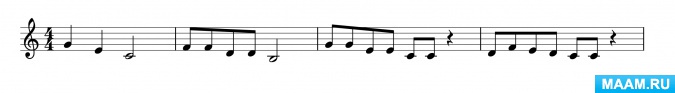 СкороговоркаДождик, дождик, не дожди!Дождик, дождик, подожди!Дай дойти до домуДедушке седому!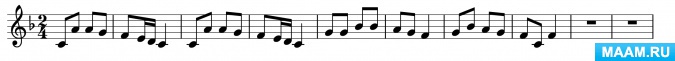 4ПодготовительнаяСлушание: Обогащать впечатления детей и формировать музыкальный вкус, развивать музыкальную память. Беседа о характере и настроении. Упражнения для развития голоса и слуха:Распевки с элементами игры«Пение с закрытым ртом»,«От 1 до 10»Попевки (повторяем): «Лесенка», «Музыкальное эхо»Пение:Повторяем песни:«Теперь мы первоклашки» «Первый раз в первый класс» Дыхательные упражнения: Повторяем дыхательную гимнастику «Ветер», «Радуга, обними меня»Музыкально – ритмические движенияПовторяем «Ритмическое эхо» Музыкальные скороговорки и чистоговорки  Повторяем: Пропеваем каждую фразу на выдохе чистоговорка «Жи-жи-жи», скороговорка «Дождик»«В пещере горного короля» Э. ГригРаспевки с элементами игрыЦель. Развивать детский голос.Задачи. Стимулировать детей к поиску яркого, выразительного пения. Обогащать музыкально – слуховые впечатления. Добиваться чистоты интонирования. Развивать импровизацию и творческое воображение.«Пение с закрытым ртом»Цель. Вырабатывать подвижность голоса.Ход игры. Выбираем любую вам известную песенку. Взрослый просит детей спеть с закрытым ртом. Исполнение должно быть ровным, в умеренном темпе. Во второй раз упражнение исполняется чуть быстрее, с усилением громкости к верхнему звуку.«От 1 до 10»Цель. Вырабатывать непрерывное дыхание и динамику.Ход игры. Педагог предлагает спеть цифры как одно слово, начиная с шёпота, постепенно усиливая звучание голоса.Лесенка
Вот иду я вверх
И спускаюсь вниз.Музыкальное эхо
Эхо…( 2 раза)
Отзовись! (2 раза)
Чисто петь (2 раза)
Научись ( 2 раза)
Слушай ( 2 раза)
Не зевай ( 2 раза)
Все за мной (2 раза)
Повторяй (2 раза)Теперь мы первоклашки»https://www.youtube.com/watch?v=eM3kzetxa20Первый раз в первый класс Ветер (очистительное, полное дыхание)Цель: учить детей укреплять мышцы дыхательной системы, осуществлять вентиляцию лёгких во всех отделах.И.п. – лёжа, сидя, стоя. Туловище расслаблено. Сделать полный выдох носом, втягивая в себя живот, грудную клетку.1. Сделать полный вдох, выпячивая живот и рёбра грудной клетки.2. Задержать дыхание на 3-4 с.3. Сквозь сжатые губы с силой выпустить воздух несколькими отрывистыми выдохами.Повторить 3-4 раза.П о в т о р е н и е. Упражнение не только великолепно очищает (вентилирует) лёгкие, но и помогает согреться при переохлаждении и снимает усталость. Поэтому рекомендуется проводить его после физической нагрузки как можно чаще.«Радуга, обними меня»Цель: та же. И.п. – стоя или в движении. 1. Сделать полный вдох носом с разведением рук в стороны. 2. Задержать дыхание на 3-4 с.3. Растягивая губы в улыбке, произносить звук «с», выдыхая воздух и втягивая в себя живот и грудную клетку. Руки сначала направить вперёд, затем скрестить перед грудью, как бы обнимая плечи: одна рука идёт подмышку, другая на плечо. Повторить 3-4 раза. Повторить 3-5 раз упражнение «Дышим тихо, спокойно и плавно».«Ритмическое эхо» Цель игры: развитие чувства ритма, используя ранее приобретенные знания (понятие о долгих, коротких звуках и о динамических оттенках) . Ход игры: Педагог предлагает детям превратиться в эхо, только в эхо не обычное, а ритмическое, и оговаривает с ними правила игры, которые заключаются в том, что эхо абсолютно точно повторяет пример, предложенный педагогом, а именно: - точное воспроизведение ритмического рисунка, темпа, способа выражения (хлопки, шлепки, притопы, на каком-либо детском музыкальном инструменте) ; - эхо окрашено тихой динамикой. Педагог прохлопывает ритмический рисунок, а дети его повторяют, выполняя правила игры. Примечания: 1. Ритмические фразы педагога должны быть короткими, логичными, доступными детскому восприятию. 2. Усложняя игру можно, используя более быстрый темп, участие солистов и соревнования между подгруппами. ЧистоговоркаЖи-жи-жи,жи-жи-жи - в нашем доме этажи.Жа-жа-жа,жа-жа-жа - подо мной два этажа.Жа-жа-жа,жа-жа-жа - надо мной два этажа.Же-же-же,же-же-же - на каком я этаже?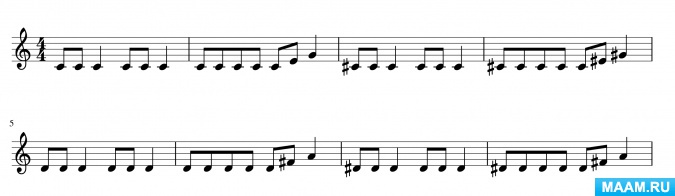 СкороговоркаДождик, дождик, не дожди!Дождик, дождик, подожди!Дай дойти до домуДедушке седому!